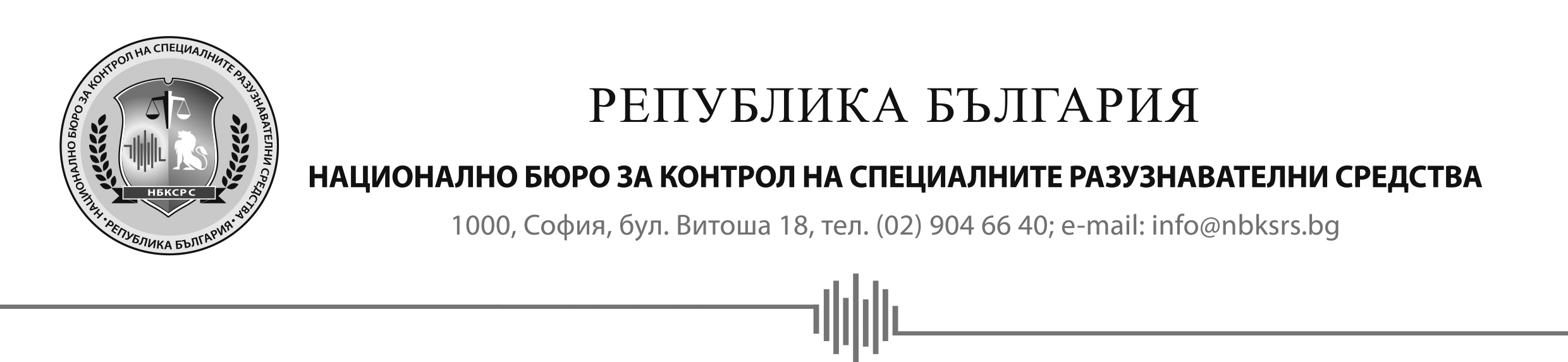 Приложение № 2Д Е К Л А Р А Ц И Яот............................................................….......………..........……..................,притежаващ/а л.к. № ……....….............., издадена на …............… от ………...…., ЕГН …………......................., с постоянен адрес: гр./с. ………..............……….., общ. .............……, обл. ………........, ж.к., ул. (бул.) …………...........................….. № …....., бл. …...., вх. .........., ет. …., ап. …, тел. …....................…, ДЕКЛАРИРАМ, ЧЕ:притежавам българско гражданство;не съм осъждан за умишлено престъпление от общ характер, независимо от реабилитацията;срещу мен няма образувано досъдебно или съдебно производство за умишлено престъпление от общ характер;не страдам от психически заболявания.Известно ми е, че за декларирани неверни данни нося наказателна отговорност по чл. 313, ал. 1 от Наказателния кодекс.ДЕКЛАРАТОР:         (име и фамилия)